November 2021 Social Media PostsSocial Media Post #1Get into the holiday spirit with a fun and interactive webinar, Healthy Holiday Mindset, on Nov. 17th at 10:00 a.m. CST.  Get inspired with Lacy Wolff of ERS and Alexis Schminke of DPS  as they discuss strategies for remembering what’s most important, thinking up gift ideas that won't break the bank, and maintaining your physical and mental health. They also debunk some common myths about weight gain during the holidays.Register through this link:  https://register.gotowebinar.com/register/7214834092013310221 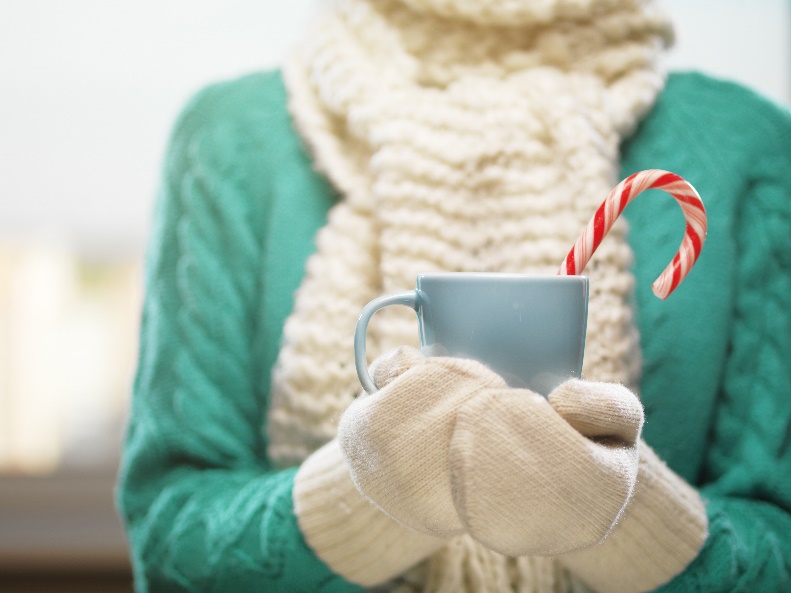 Social Media Post #2If you, or one of your family members is interested in quitting tobacco, please join us on Nov. 18th at 10 a.m. CST for Kicking the Habit: Tobacco free for me, a free webinar that will provide evidence-based strategies and resources for quitting tobacco. Learn more through this link:  https://ers.texas.gov/event-calendars/wellness-events?trumbaEmbed=view%3Devent%26eventid%3D156471794 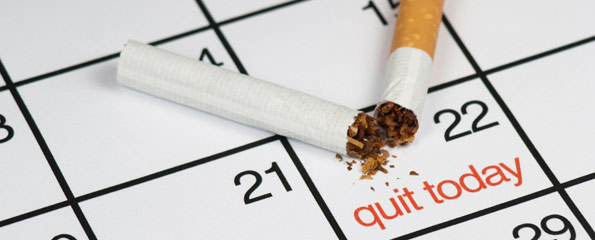 